									Nov. 9, 2009COMPUTER ENGINEERING DEPARTMENTCOE 561Digital System Design and SynthesisMajor Exam I  (Open Book Exam)First Semester (091)Time: 8:00-10:30 PMStudent Name : _KEY_________________________________________Student ID.     : ______________________________________________           [15 Points](Q1) Consider the OBDD given below with the variable ordering {a, b, c, d}. Apply the Reduce function to obtain the ROBDD. Show the details of applying the algorithm step by step.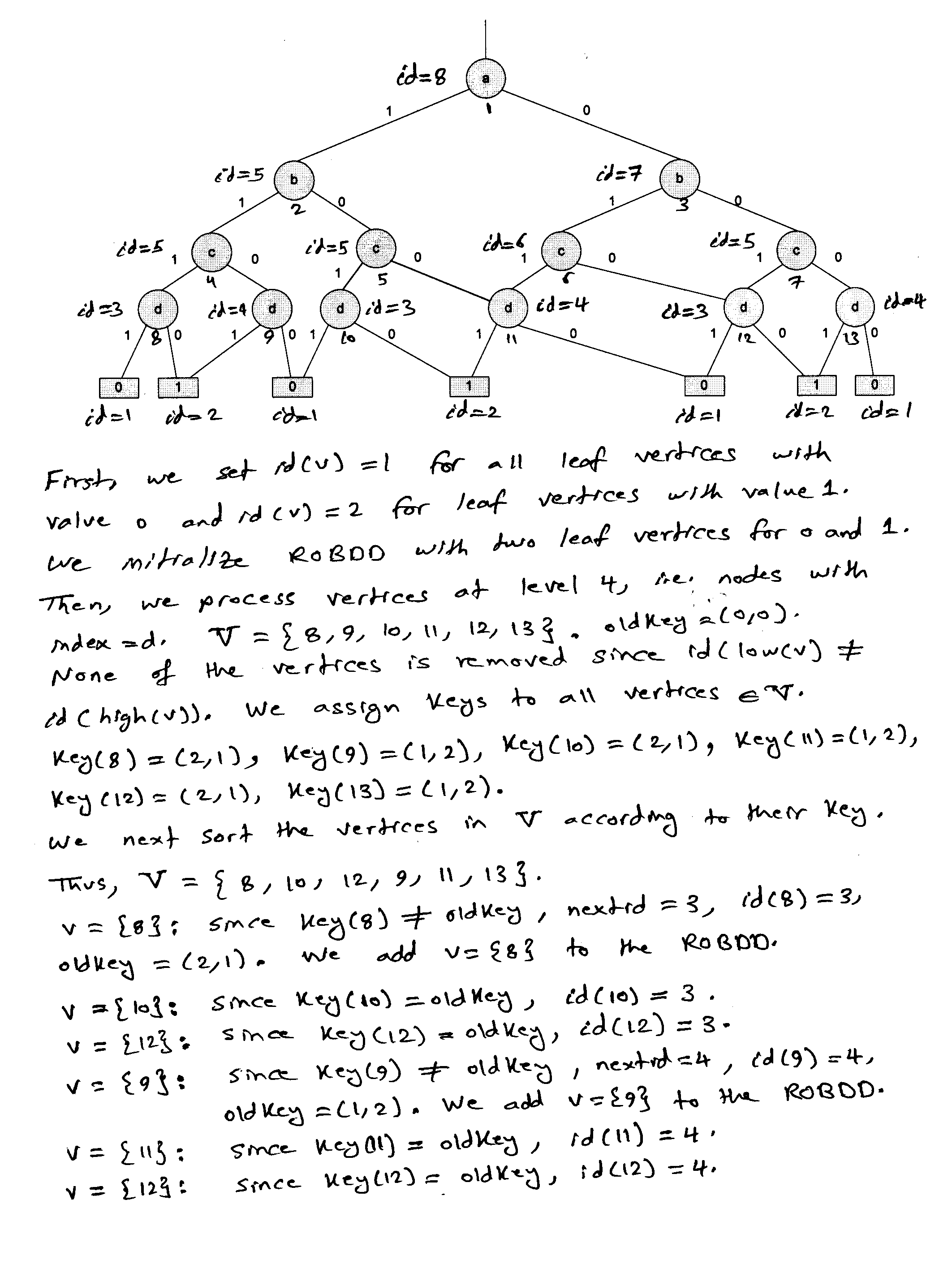 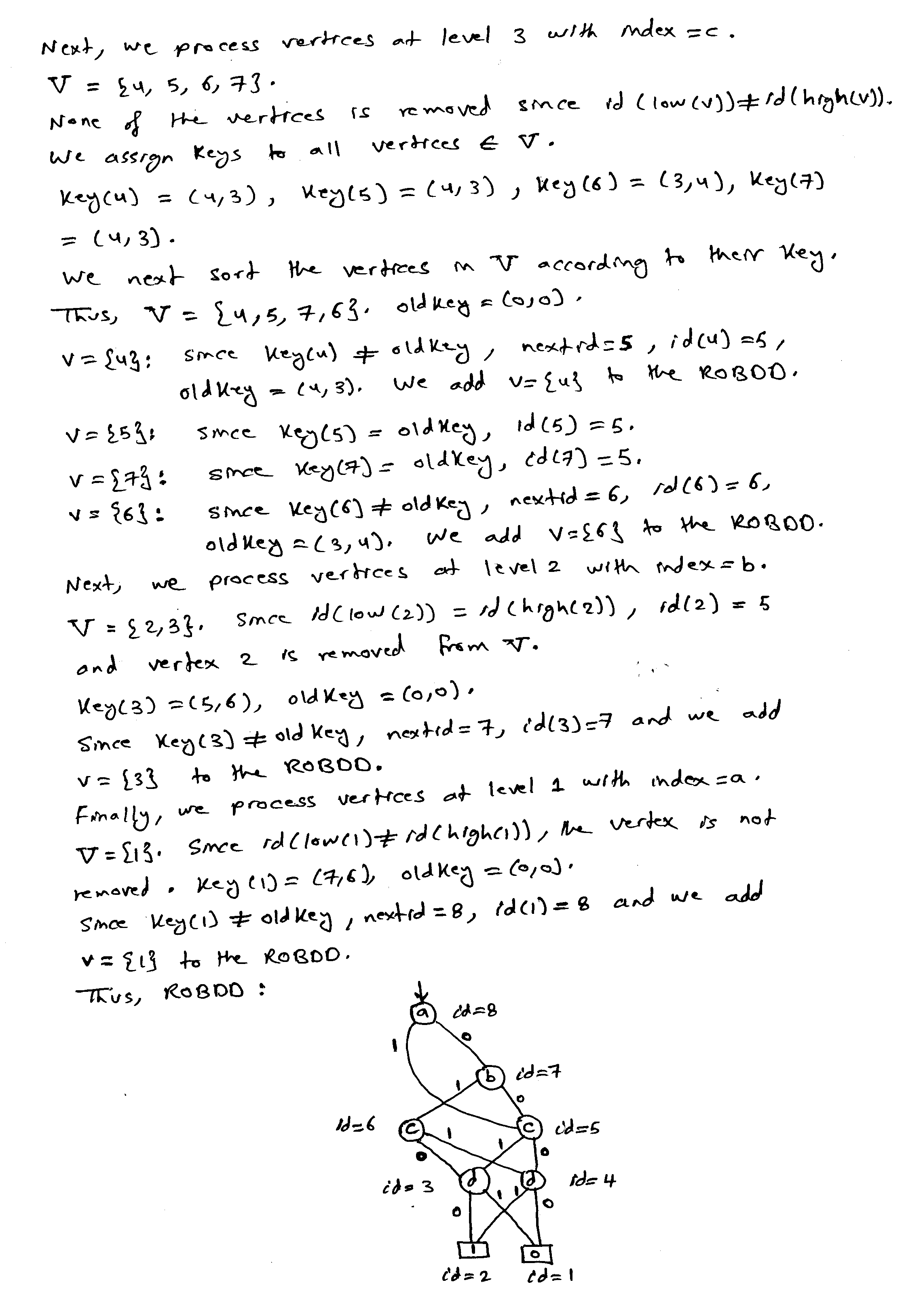            [10 Points](Q2) Perform the following operations using positional cube notation: Cofactor of  with respect to ..Consensus of  and .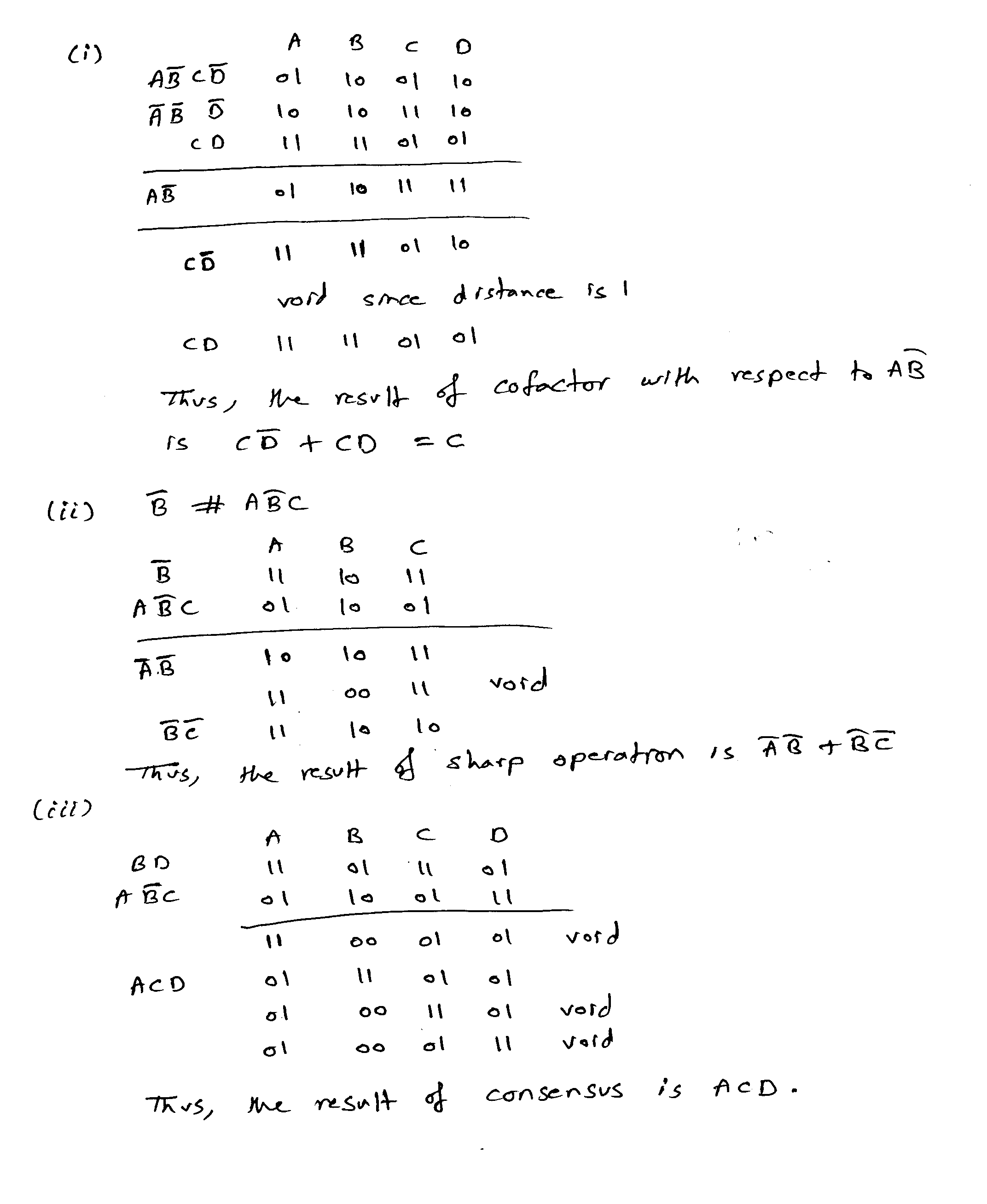            [10 Points](Q3) Consider the function. Using recursive paradigm, determine if the function F is tautology or not. You need to choose the right variable for expansion to minimize computations.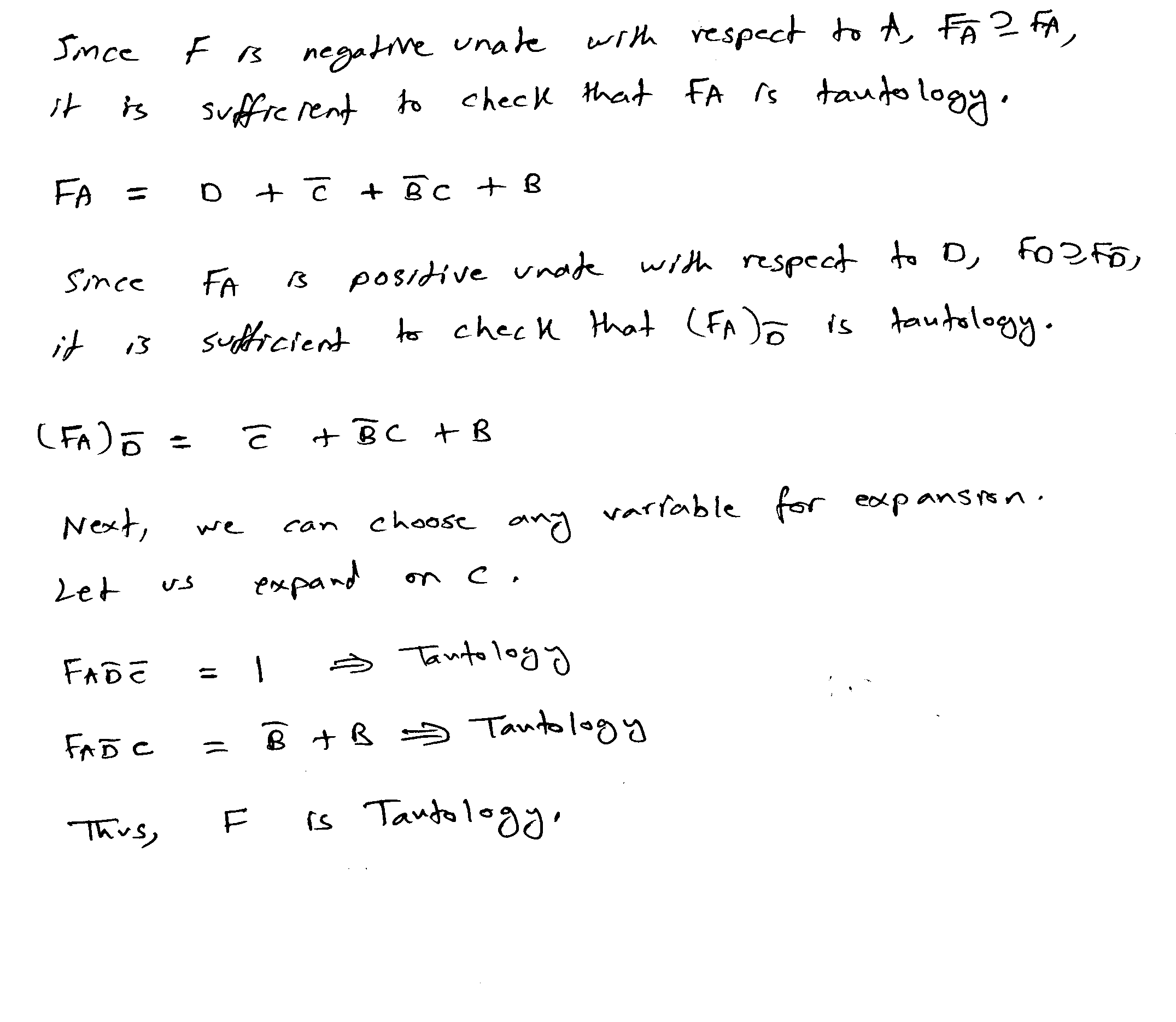 	           [25 Points](Q4) Consider the two Boolean functions  and  given below: Compute the expansion of  and  using the Orthonormal Basis {1=, 2=, 3=, 4=}.Compute the function.Draw the ITE DAG for the function  using the variable order {A, B, C, D}. Use the given functions as is and do not start with the minimized result of. Show all the details of your solution using ITE procedure including the resulting unique table.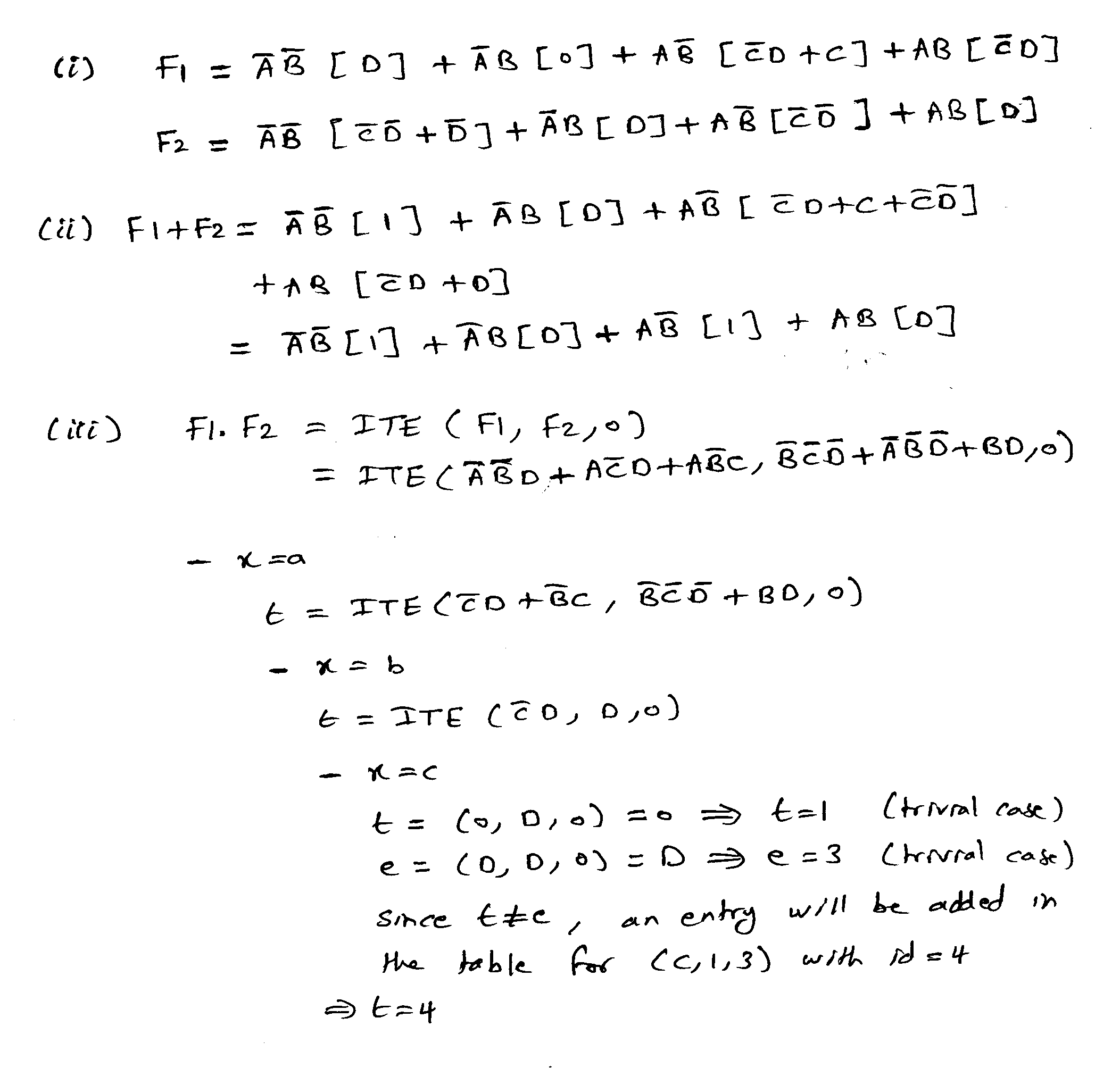 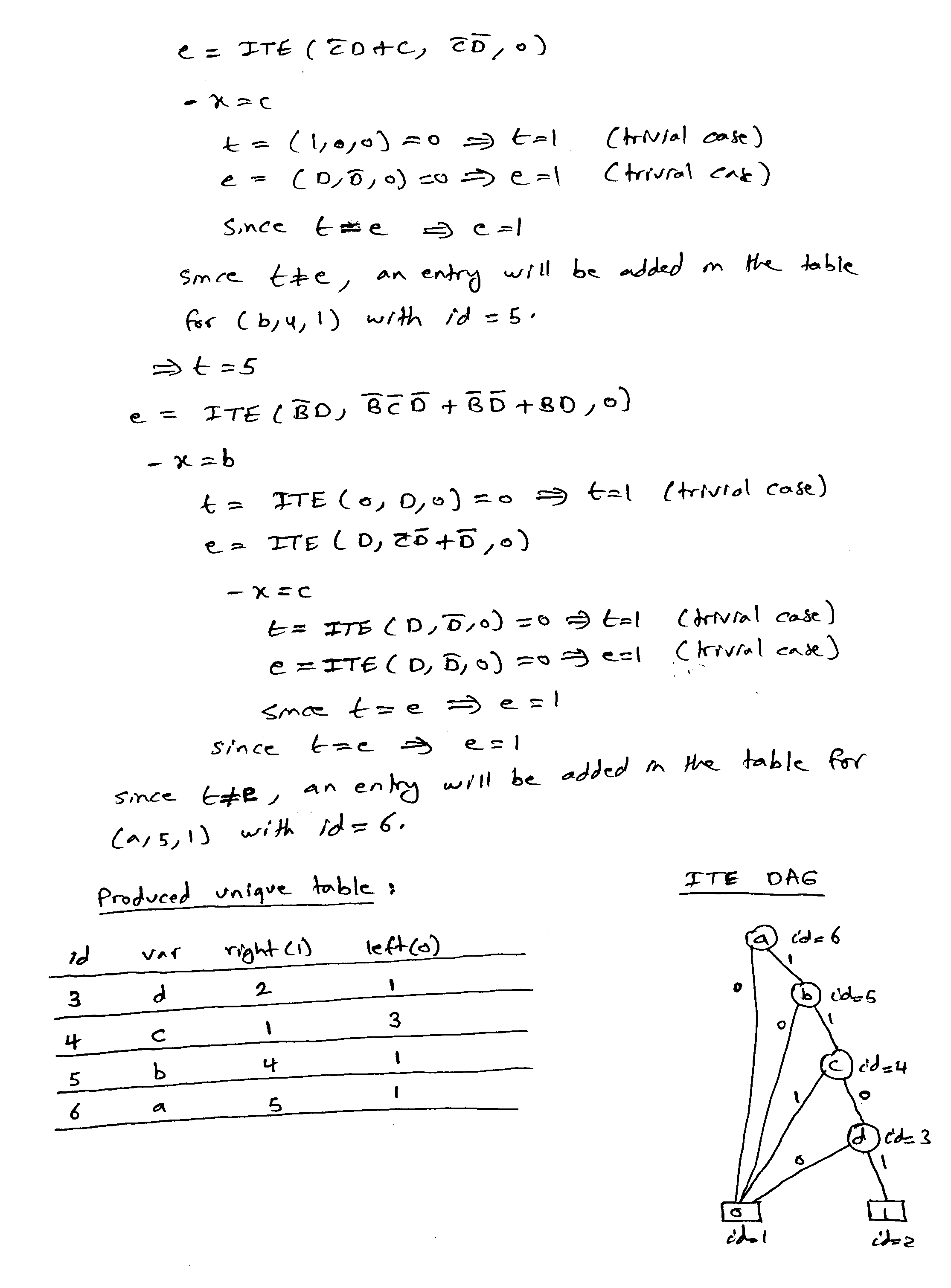 									           [20 Points](Q5) Consider the function  Compute the complement of the function using the recursive complementation procedure outlined in section 7.3.4. You need to choose the right variable for expansion to minimize computations.Compute all the prime implicants of the function using the method outlined in section 7.3.4. You need to choose the right variable for expansion to minimize computations.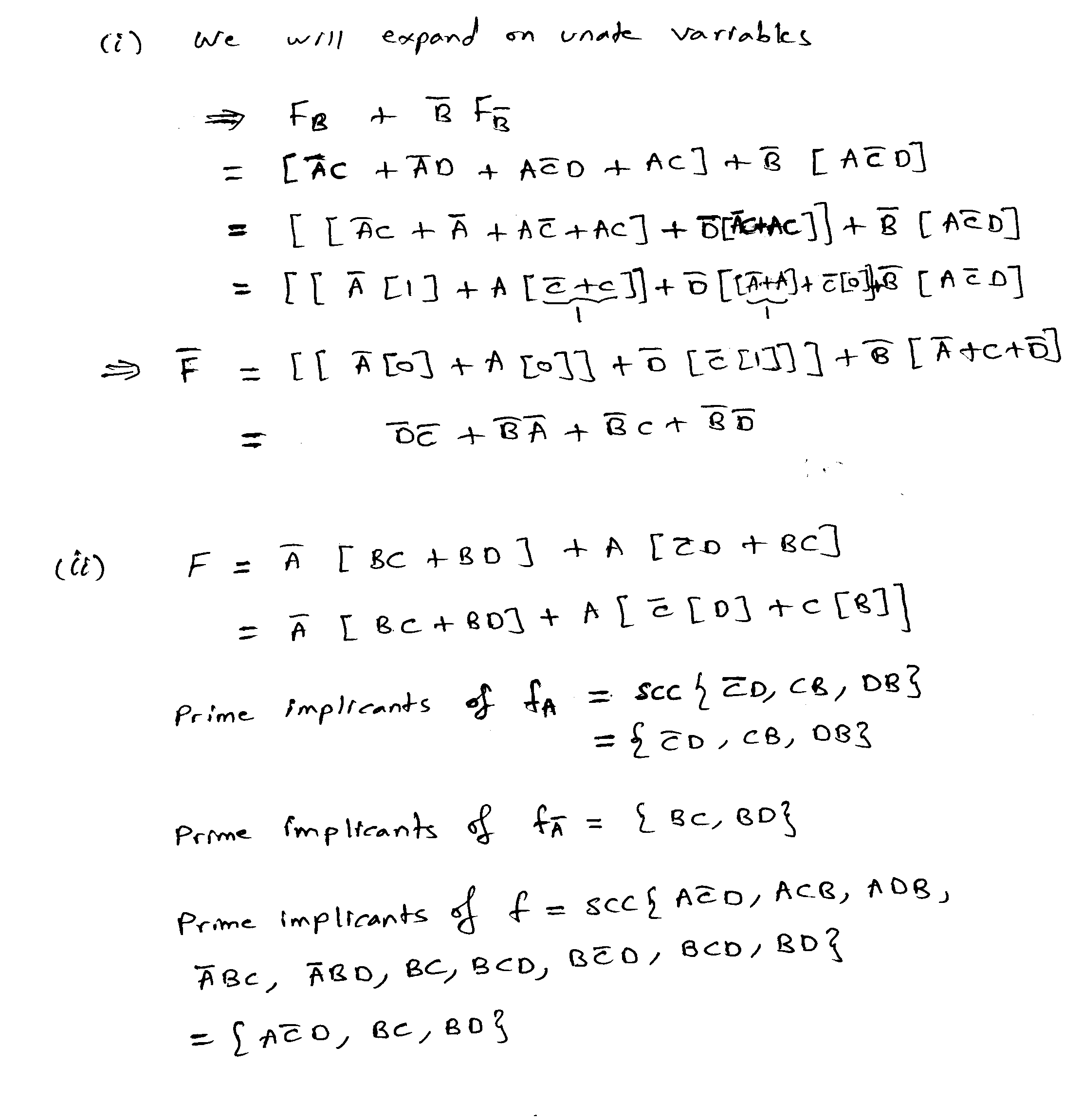 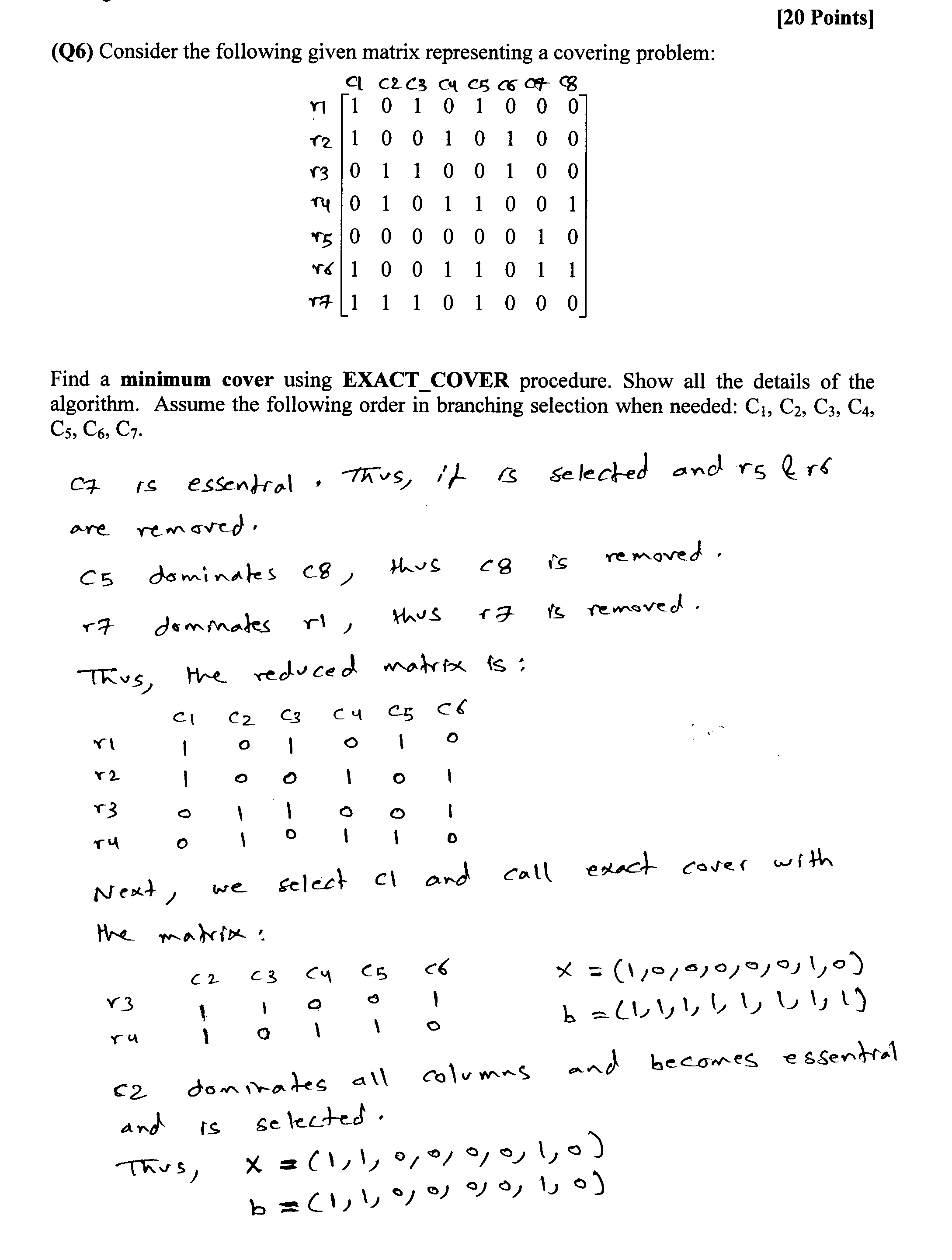 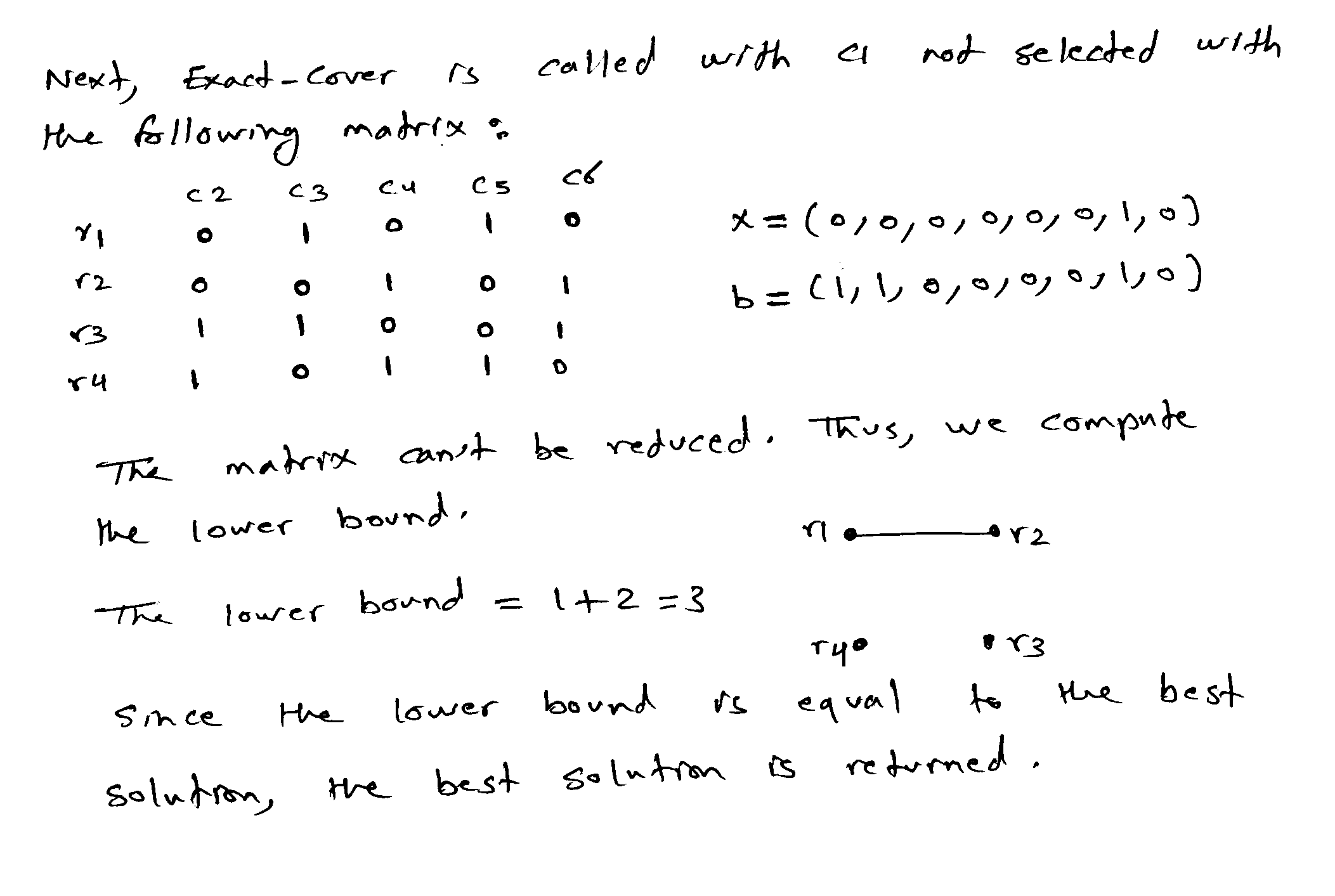 QuestionScoreQ115Q210Q310Q425Q520Q620Total100